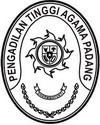 Nomor	: 2677/SEK.PTA.W3-A/KU1.1/X/2023	18 Oktober 2023Sifat 	: Biasa	Lampiran	: 1 (satu) lembarHal	: Permohonan Pritoritas Pelatihan Bendahara Penerima Yth.Kepala Kantor Pelayanan Perbendaharaan Negara PadangDitempat	Berdasarkan Peraturan Presiden Republik Indonesia Nomor 7 Tahun 2016 tentang Sertifikasi Bendahara Pada Satuan Kerja Pengelola Anggaran Pendatapan dan Belanja Negara dan dengan telah mutasi nya Bendahara Penerima yang bersertifikasi di Pengadilan Tinggi Agama Padang, untuk itu kami meminta permohonan untuk Prioritas Pelatihan bagi pegawai calon bendahara penerima di satker Pengadilan Tinggi Agama Padang yang belum memiliki Sertifkat Bendahara Penerima. Berikut daftar Pegawai yang ingin mengikuti Sertifikasi Bendahara Penerima :  	Pegawai yang tersebut di atas sudah melakukan pendaftaran keikutsertaan pekatihan Bendahara Penerima sejak tanggal 17 Februari 2023 melalui SIMASPATEN Demikian atas kerjasamanya diucapkan terima kasih.							Wassalam, 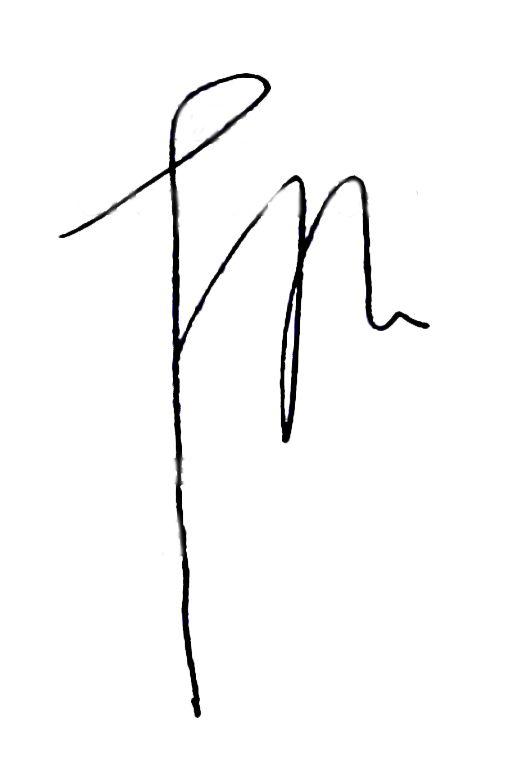 							Kuasa Pengguna Anggaran, 							Idris LatifMAHKAMAH AGUNG REPUBLIK INDONESIADIREKTORAT JENDERAL BADAN PERADILAN AGAMAPENGADILAN TINGGI AGAMA PADANGJl. By Pass Km 24 Anak Air, Batipuh Panjang, Koto TangahTelp.(0751) 7054806 fax (0751) 40537Website: www.pta-padang.go.id Email: admin@pta-padang.go.idPADANG 25171NoNama Pegawai NIPNomor Surat Tugas1EVRI SUKMA198510242009041002W3-A/0580/PP.01.3/2/20232YOVA NELINDY199305232019032009W3-A/0580/PP.01.3/2/2023